ПРОЕКТ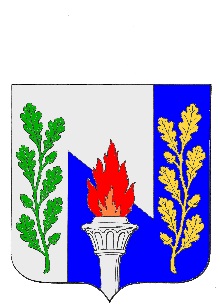 Тульская областьМуниципальное образование рабочий поселок ПервомайскийЩекинского районаСОБРАНИЕ ДЕПУТАТОВРешениеО внесении изменений в Решение Собрания депутатов МО р.п. Первомайский Щекинского района от «19» декабря 2017 года №56-214 «О бюджете муниципального образования рабочий поселок Первомайский Щекинского района на 2018 годи на плановый период 2019 и 2020 годов»от________ апреля  2018 года 						№ _______В соответствии со статьями 27, 51 Устава муниципального образования рабочий поселок Первомайский Щекинского район, статьей 25 «Положения о бюджетном процессе в муниципальном образовании рабочий поселок Первомайский», Собрание депутатов муниципального образования рабочий поселок Первомайский РЕШИЛО:Статья 1. Внести в Решение Собрания депутатов МО р.п. Первомайский Щекинского района от 19.12.2017 года № 56-214 «О бюджете муниципального образования рабочий поселок Первомайский Щекинского района на 2018 годи на плановый период 2019 и 2020 годов» следующие изменения:часть 1 статьи 5 изложить в следующей редакции:«1. Утвердить объем межбюджетных трансфертов, передаваемых из бюджета муниципального образования на осуществление части полномочий по решению вопросов местного значения бюджету МО Щекинский район на 2018 год в сумме 2 280,1 тыс. рублей, согласно приложения 4к настоящему Решению.»дополнить статью 5 частью 2 следующего содержания:«2. Расчетный объем межбюджетных трансфертов на реализацию передаваемых полномочий по осуществлению внешнего муниципального контроля определить в размере 50 процентов от годового фонда оплаты труда специалистов Контрольно-счетной комиссии Щекинского района, рассчитанного с учетом действующего законодательства и в размере пяти процентов от расчетного фонда оплаты труда на материально-техническое обеспечение. Распределение расчетного объема межбюджетных трансфертов осуществляется в зависимости от доли налоговых и неналоговых доходов бюджета муниципального образования в консолидированном бюджете муниципального района.Расчетный объем межбюджетных трансфертов на реализацию передаваемых полномочий по осуществлению внутреннего муниципального финансового контроля в сфере бюджетных правоотношений в части осуществления последующего контроля определить путем расчета в размере 25 процентов от годового фонда оплаты труда двух муниципальных служащих (консультантов) администрации Щекинского района с учетом действующего законодательства и в размере пяти процентов от расчетного фонда оплаты труда на приобретение расходных материалов, необходимых для реализации полномочий.Распределение расчетного объема межбюджетных трансфертов осуществляется в зависимости от доли налоговых и неналоговых доходов бюджета муниципального образования в консолидированном бюджете муниципального района.Расчетный объем межбюджетных трансфертов на реализацию передаваемых полномочий по:- подготовке, утверждению и выдачи градостроительного плана земельного участка;- выдаче разрешений на строительство при осуществлении строительства, реконструкции объектов капитального строительства, расположенных на территории муниципального образования (за исключением случаев, предусмотренных Градостроительным кодексом Российской Федерации, иными федеральными законами);- выдаче разрешений на ввод объектов в эксплуатацию при осуществлении строительства, реконструкции объектов капитального строительства, расположенных на территории муниципального образования, определить путем расчета в размере 10 процентов фонда оплаты труда двух муниципальных служащих (начальника отдела и консультанта) администрации Щекинского района с учетом действующего законодательства и в размере пяти процентов от фонда оплаты труда на приобретение расходных материалов, необходимых для реализации полномочий.Расчетный объем межбюджетных трансфертов по подготовке, утверждению и выдачи градостроительного плана земельного участка в части изготовления чертежей сторонней организацией определяется расчетным путем исходя из 7000.0 рублей за один подготовленный документ. Распределение расчетного объема межбюджетных трансфертов осуществляется пропорционально количеству подготовленных документов.Расчетный объем межбюджетных трансфертов на реализацию передаваемых полномочий по организации деятельности аварийно-спасательных служб и (или) аварийно-спасательных формирований на территории муниципального образования определить из расчета фактической потребности в оказании услуг аварийно-спасательным формированием, необходимых для реализации полномочий. Расчетный объем межбюджетных трансфертов на реализацию передаваемых полномочий по осуществлению муниципального земельного контроля за использованием земель поселений определить путем расчета годового фонда оплаты труда должностных лиц администрации Щекинского района, ответственных за выполнение передаваемых полномочий, с учетом действующего законодательства и в размере пяти процентов от расчетного фонда оплаты труда на приобретение расходных материалов, необходимых для реализации полномочий.Распределение расчетного объема межбюджетных трансфертов осуществляется пропорционально количеству земельных участков в границах муниципального образования.Расчетный объем межбюджетных трансфертов на реализацию передаваемых полномочий по осуществлению муниципального жилищного  контроля определить путем расчета годового фонда оплаты труда должностных лиц администрации Щекинского района, ответственных за выполнение передаваемых полномочий, с учетом действующего законодательства и в размере пяти процентов от расчетного фонда оплаты труда на приобретение расходных материалов, необходимых для реализации полномочий. Распределение расчетного объема межбюджетных трансфертов осуществляется пропорционально площади жилого фонда, находящегося в собственности муниципального образования, облагаемого взносами на капитальный ремонт.Расчетный объем межбюджетных трансфертов на реализацию передаваемых полномочий поорганизации благоустройства территории поселения в части реализации проектов государственной программы Тульской области «Формирование современной городской среды в Тульской области» на территории муниципального образования рабочий поселок Первомайский Щекинского района определить в размере пятнадцати процентов от сметного расчета.Расчетный объем межбюджетных трансфертов на реализацию передаваемых полномочий по организации досуга и обеспечения жителей поселения услугами организаций культуры в части обеспечения развития и укрепления материально-технической базы домов культуры в населенных пунктах с численностью жителей до 50 тысяч человек определить в размере тридцать целых девяносто одна сотая процента от стоимости мероприятия по укреплению материально-технической базы МАУК «ДК «ХИМИК».Приложения 4, 5, 6, 7, 8, 9, 10 изложить в редакции приложений 1, 2, 3, 4, 5, 6, 7 к настоящему Решению.Настоящее Решение подлежит опубликованию в информационном бюллетене «Первомайские вести» и разместить на официальном сайте МО р.п. Первомайский Щекинского района http://pervomayskiy-mo.ru. Решение вступает в силу со дня официального опубликования.Статья 2.Вступление в силу настоящего РешенияГлава муниципального образования рабочий поселок Первомайский М. А. Хакимов